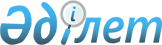 О внесении изменений в решение XXХVI сессии Шетского районного маслихата от 22 декабря 2015 года № 36/306 "О районном бюджете на 2016-2018 годы"Решение Шетского районного маслихата Карагандинской области от 18 февраля 2016 года № 38/324. Зарегистрировано Департаментом юстиции Карагандинской области 9 марта 2016 года № 3696      В соответствии с Бюджетным кодексом Республики Казахстан от 4 декабря 2008 года, Законом Республики Казахстан "О местном государственном управлении и самоуправлении в Республике Казахстан" от 23 января 2001 года районный маслихат РЕШИЛ: 

      1. Внести в решение XXХVI сессии Шетского районного маслихата от 22 декабря 2015 года № 36/306 "О районном бюджете на 2016-2018 годы" (зарегистрировано в Реестре государственной регистрации нормативных правовых актов за № 3615, опубликовано в газете "Шет Шұғыласы" от 21 января 2016 года № 03 (10. 572), в информационно – правовой системе "Әділет" 14 января 2016 года), следующие изменения:

      пункт 1 изложить в следующей редакции:

      "1. Утвердить районный бюджет на 2016 – 2018 годы согласно № 1, 2, 3, 4, 5, 6, 7 соответственно, в том числе на 2016 год в следующих объемах:

      доходы - 5124473 тысяч тенге, в том числе по:

      налоговым поступлениям – 2177779 тысяч тенге;

      неналоговым поступлениям - 11392 тысяч тенге;

      поступлениям от продажи основного капитала - 5787 тысяч тенге; 

      поступлениям трансфертов - 2929515 тысяч тенге;

      2) затраты - 5298916 тысяч тенге;

      3) чистое бюджетное кредитование - 66533 тысяч тенге;

      бюджетные кредиты – 89082 тысяч тенге;

      погашение бюджетных кредитов - 22549 тысяч тенге;

      4) сальдо по операциям с финансовыми активами – 0 тысяч тенге; приобретение финансовых активов – 0 тысяч тенге;

      поступления от продажи финансовых активов государства – 0 тысяч тенге;

      5) дефицит (профицит) бюджета – минус 66533 тысяч тенге;

      6) финансирование дефицита (использование профицита) бюджета – 66533 тысяч тенге;

      поступление займов – 89082 тысяч теңге;

      погашение займов – 22549 тысяч тенге;

      используемые остатки бюджетных средств – 172879 тысяч тенге.";

      приложение 1 к указанному решению изложить в новой редакции согласно приложению к настоящему решению.

      2. Настоящее решение вводится в действие с 1 января 2016 года.

 Районный бюджет на 2015 год
					© 2012. РГП на ПХВ «Институт законодательства и правовой информации Республики Казахстан» Министерства юстиции Республики Казахстан
				
      Председатель сессии

К. Кошкарбаева

      Секретарь районного
маслихата

А. Смагулулы
Приложение
к решению XXXVІІІ сессии
Шетского районного маслихата
от 18 февраля 2016 года № 38/324Приложение 1
к решению XXХVI сессии
районного маслихата
от 22 декабря 2015 года № 36/306Категория

Категория

Категория

Категория

Сумма (тысяч тенге)

Класс

Класс

Класс

Сумма (тысяч тенге)

Подкласс

Подкласс

Сумма (тысяч тенге)

Наименование

Сумма (тысяч тенге)

1

2

3

4

5

1. Доходы

5124473

1

Налоговые поступления

2177779

01

Подоходный налог

396734

2

Индивидуальный подоходный налог

396734

03

Социальный налог

412256

1

Социальный налог

412256

04

Налоги на собственность

1306184

4

Налог на транспортные средства

38702

5

Единый земельный налог

4500

05

Внутренние налоги на товары, работы и услуги

57455

08

Обязательные платежи, взимаемые за совершение юридически значимых действий и (или) выдачу документов уполномоченными на то государственными органами или должностными лицами

5150

1

Государственная пошлина

5150

2

Неналоговые поступления

11392

01

Доходы от государственной собственности

2892

06

Прочие неналоговые поступления

8500

1

Прочие неналоговые поступления

8500

3

Поступления от продажи основного капитала

5787

03

Продажа земли и нематериальных активов

5787

1

Продажа земли

5787

4

Поступления трансфертов 

2929515

02

Трансферты из вышестоящих органов государственного управления

2929515

2

Трансферты из областного бюджета

2929515

Функциональная группа

Функциональная группа

Функциональная группа

Функциональная группа

Функциональная группа

Сумма (тысяч тенге)

Функциональная подгруппа

Функциональная подгруппа

Функциональная подгруппа

Функциональная подгруппа

Сумма (тысяч тенге)

Администратор бюджетных программ

Администратор бюджетных программ

Администратор бюджетных программ

Сумма (тысяч тенге)

Программа

Программа

Сумма (тысяч тенге)

Наименование

Сумма (тысяч тенге)

II. Затраты

5 298 916

01

Государственные услуги общего характера

643196

1

Представительные, исполнительные и другие органы, выполняющие общие функции государственного управления

513781

112

Аппарат маслихата района (города областного значения)

23038

001

Услуги по обеспечению деятельности маслихата района (города областного значения)

23038

122

Аппарат акима района (города областного значения)

90797

001

Услуги по обеспечению деятельности акима района (города областного значения)

90797

123

Аппарат акима района в городе, города районного значения, поселка, села, сельского округа

399946

001

Услуги по обеспечению деятельности акима района в городе, города районного значения, поселка, села, сельского округа

398086

022

Капитальные расходы государственного органа

1860

2

Финансовая деятельность

28420

459

Отдел экономики и финансов района (города областного значения)

28420

003

Проведение оценки имущества в целях налогообложения

1500

010

Приватизация, управление коммунальным имуществом, постприватизационная деятельность и регулирование споров, связанных с этим 

18500

028

Приобретение имущества в коммунальную собственность

8420

9

Прочие государственные услуги общего характера

100995

459

Отдел экономики и финансов района (города областного значения)

42711

001

Услуги по реализации государственной политики в области формирования и развития экономической политики, государственного планирования, исполнения бюджета и управления коммунальной собственностью района (города областного значения)

41411

015

Капитальные расходы государственного органа 

1300

486

Отдел земельных отношений, архитектуры и градостроительства района (города областного значения)

23597

001

Услуги по реализации государственной политики в области регулирования земельных отношений, архитектуры и градостроительства на местном уровне

23597

492

Отдел жилищно-коммунального хозяйства, пассажирского транспорта, автомобильных дорог и жилищной инспекции района (города областного значения)

14832

14832

001

Услуги по реализации государственной политики на местном уровне в области жилищно-коммунального хозяйства, пассажирского транспорта, автомобильных дорог и жилищной инспекции 

14832

14832

494

Отдел предпринимательства и промышленности района (города областного значения)

19855

19855

001

Услуги по реализации государственной политики на местном уровне в области развития предпринимательства и промышленности

19697

19697

003

Капитальные расходы государственного органа 

158

158

02

Оборона

7671

7671

1

Военные нужды

7671

7671

122

Аппарат акима района (города областного значения)

7671

7671

005

Мероприятия в рамках исполнения всеобщей воинской обязанности

7671

7671

03

Общественный порядок, безопасность, правовая, судебная, уголовно-исполнительная деятельность

1000

1000

9

Прочие услуги в области общественного порядка и безопасности

1000

1000

492

Отдел жилищно-коммунального хозяйства, пассажирского транспорта, автомобильных дорог и жилищной инспекции района (города областного значения)

1000

1000

021

Обеспечение безопасности дорожного движения в населенных пунктах

1000

1000

04

Образование

3 542 031

3 542 031

1

Дошкольное воспитание и обучение

282245

282245

464

Отдел образования района (города областного значения)

282245

282245

009

Обеспечение деятельности организаций дошкольного воспитания и обучения

200085

200085

040

Реализация государственного образовательного заказа в дошкольных организациях образования

82160

82160

2

Начальное, основное среднее и общее среднее образование

3141533

3141533

123

Аппарат акима района в городе, города районного значения, поселка, села, сельского округа

8110

8110

005

Организация бесплатного подвоза учащихся до школы и обратно в сельской местности

8110

8110

464

Отдел образования района (города областного значения)

3040725

3040725

003

Общеобразовательное обучение

3011362

3011362

006

Дополнительное образование для детей

29363

29363

465

Отдел физической культуры и спорта района (города областного значения)

92698

92698

017

Дополнительное образование для детей и юношества по спорту

92698

92698

4

Техническое и профессиональное, послесреднее образование

37866

37866

464

Отдел образования района (города областного значения)

37866

37866

018

Организация профессионального обучения

37866

37866

9

Прочие услуги в области образования

80387

80387

464

Отдел образования района (города областного значения)

80387

80387

001

Услуги по реализации государственной политики на местном уровне в области образования

14709

14709

005

Приобретение и доставка учебников, учебно-методических комплексов для государственных учреждений образования района (города областного значения)

16339

16339

015

Ежемесячные выплаты денежных средств опекунам (попечителям) на содержание ребенка-сироты (детей-сирот), и ребенка (детей), оставшегося без попечения родителей

19339

19339

067

Капитальные расходы подведомственных государственных учреждений и организаций

30000

30000

06

Социальная помощь и социальное обеспечение

173523

173523

1

Социальное обеспечение

49782

49782

451

Отдел занятости и социальных программ района (города областного значения)

49782

49782

005

Государственная адресная социальная помощь

20000

20000

016

Государственные пособия на детей до 18 лет

29782

29782

2

Социальная помощь

90128

90128

123

Аппарат акима района в городе, города районного значения, поселка, села, сельского округа

18400

18400

003

Оказание социальной помощи нуждающимся гражданам на дому

18400

18400

451

Отдел занятости и социальных программ района (города областного значения)

71728

71728

002

Программа занятости

41507

41507

004

Оказание социальной помощи на приобретение топлива специалистам здравоохранения, образования, социального обеспечения, культуры, спорта и ветеринарии в сельской местности в соответствии с законодательством Республики Казахстан

9000

9000

006

Оказание жилищной помощи 

1571

1571

007

Социальная помощь отдельным категориям нуждающихся граждан по решениям местных представительных органов

9500

9500

010

Материальное обеспечение детей-инвалидов, воспитывающихся и обучающихся на дому

350

350

017

Обеспечение нуждающихся инвалидов обязательными гигиеническими средствами и предоставление услуг специалистами жестового языка, индивидуальными помощниками в соответствии с индивидуальной программой реабилитации инвалида

9800

9800

9

Прочие услуги в области социальной помощи и социального обеспечения

33613

33613

451

Отдел занятости и социальных программ района (города областного значения)

33613

33613

001

Услуги по реализации государственной политики на местном уровне в области обеспечения занятости и реализации социальных программ для населения

28813

28813

011

Оплата услуг по зачислению, выплате и доставке пособий и других социальных выплат

2500

2500

050

Реализация Плана мероприятий по обеспечению прав и улучшению качества жизни инвалидов в Республике Казахстан на 2012 – 2018 годы

2300

2300

07

Жилищно-коммунальное хозяйство

141218

141218

1

Жилищное хозяйство

56934

56934

123

Аппарат акима района в городе, города районного значения, поселка, села, сельского округа

8239

8239

027

Ремонт и благоустройство объектов в рамках развития городов и сельских населенных пунктов по Дорожной карте занятости 2020

8239

8239

455

Отдел культуры и развития языков района (города областного значения)

17749

17749

024

Ремонт объектов в рамках развития городов и сельских населенных пунктов по Дорожной карте занятости 2020

17749

17749

464

Отдел образования района (города областного значения)

7141

7141

026

Ремонт объектов в рамках развития городов и сельских населенных пунктов по Дорожной карте занятости 2020

7141

7141

467

Отдел строительства района (города областного значения)

14805

14805

004

Проектирование, развитие и (или) обустройство инженерно-коммуникационной инфраструктуры 

9805

9805

074

Развитие и/или сооружение недостающих объектов инженерно-коммуникационной инфраструктуры в рамках второго направления Дорожной карты занятости 2020

5000

5000

492

Отдел жилищно-коммунального хозяйства, пассажирского транспорта, автомобильных дорог и жилищной инспекции района (города областного значения)

9000

9000

004

Обеспечение жильем отдельных категорий граждан

9000

9000

2

Коммунальное хозяйство

25454

25454

123

Аппарат акима района в городе, города районного значения, поселка, села, сельского округа

25454

25454

014

Организация водоснабжения населенных пунктов

25454

25454

3

Благоустройство населенных пунктов

58830

58830

123

Аппарат акима района в городе, города районного значения, поселка, села, сельского округа

56700

56700

008

Освещение улиц населенных пунктов

12500

12500

009

Обеспечение санитарии населенных пунктов

2200

2200

011

Благоустройство и озеленение населенных пунктов

42000

42000

492

Отдел жилищно-коммунального хозяйства, пассажирского транспорта, автомобильных дорог и жилищной инспекции района (города областного значения)

2130

2130

016

Обеспечение санитарии населенных пунктов

130

130

018

Благоустройство и озеленение населенных пунктов

2000

2000

08

Культура, спорт, туризм и информационное пространство

438839

438839

1

Деятельность в области культуры

271133

271133

455

Отдел культуры и развития языков района (города областного значения)

271133

271133

003

Поддержка культурно-досуговой работы

271133

271133

2

Спорт

19030

19030

465

Отдел физической культуры и спорта района (города областного значения)

19030

19030

001

Услуги по реализации государственной политики на местном уровне в сфере физической культуры и спорта

8644

8644

004

Капитальные расходы государственного органа 

2000

2000

005

Развитие массового спорта и национальных видов спорта

257

257

006

Проведение спортивных соревнований на районном (города областного значения) уровне

3440

3440

007

Подготовка и участие членов сборных команд района (города областного значения) по различным видам спорта на областных спортивных соревнованиях

4689

4689

3

Информационное пространство

110355

110355

455

Отдел культуры и развития языков района (города областного значения)

97955

97955

006

Функционирование районных (городских) библиотек

97955

97955

456

Отдел внутренней политики района (города областного значения)

12400

12400

002

Услуги по проведению государственной информационной политики

12400

12400

9

Прочие услуги по организации культуры, спорта, туризма и информационного пространства

38321

38321

455

Отдел культуры и развития языков района (города областного значения)

14274

14274

001

Услуги по реализации государственной политики на местном уровне в области развития языков и культуры

14274

14274

456

Отдел внутренней политики района (города областного значения)

24047

24047

001

Услуги по реализации государственной политики на местном уровне в области информации, укрепления государственности и формирования социального оптимизма граждан

14089

14089

003

Реализация мероприятий в сфере молодежной политики

9958

9958

10

Сельское, водное, лесное, рыбное хозяйство, особо охраняемые природные территории, охрана окружающей среды и животного мира, земельные отношения

182821

182821

1

Сельское хозяйство

73808

73808

459

Отдел экономики и финансов района (города областного значения)

22489

22489

099

Реализация мер по оказанию социальной поддержки специалистов

22489

22489

462

Отдел сельского хозяйства района (города областного значения)

17072

17072

001

Услуги по реализации государственной политики на местном уровне в сфере сельского хозяйства

17072

17072

473

Отдел ветеринарии района (города областного значения)

34247

34247

001

Услуги по реализации государственной политики на местном уровне в сфере ветеринарии

17347

17347

003

Капитальные расходы государственного органа 

1530

1530

006

Организация санитарного убоя больных животных

1300

1300

007

Организация отлова и уничтожения бродячих собак и кошек

1000

1000

008

Возмещение владельцам стоимости изымаемых и уничтожаемых больных животных, продуктов и сырья животного происхождения

9070

9070

010

Проведение мероприятий по идентификации сельскохозяйственных животных

4000

4000

6

Земельные отношения

3000

3000

486

Отдел земельных отношений, архитектуры и градостроительства района (города областного значения)

3000

3000

007

Организация работ по зонированию земель

3000

3000

9

Прочие услуги в области сельского, водного, лесного, рыбного хозяйства, охраны окружающей среды и земельных отношений

106013

106013

473

Отдел ветеринарии района (города областного значения)

101003

101003

011

Проведение противоэпизоотических мероприятий

101003

101003

492

Отдел жилищно-коммунального хозяйства, пассажирского транспорта, автомобильных дорог и жилищной инспекции района (города областного значения)

5010

5010

052

Поддержка использования возобновляемых источников энергии

5010

5010

11

Промышленность, архитектурная, градостроительная и строительная деятельность

12875

12875

2

Архитектурная, градостроительная и строительная деятельность

12875

12875

467

Отдел строительства района (города областного значения)

12875

12875

001

Услуги по реализации государственной политики на местном уровне в области строительства

12875

12875

12

Транспорт и коммуникации

80257

80257

1

Автомобильный транспорт

75144

75144

123

Аппарат акима района в городе, города районного значения, поселка, села, сельского округа

52144

52144

013

Обеспечение функционирования автомобильных дорог в городах районного значения, поселках, селах, сельских округах

23000

23000

045

Капитальный и средний ремонт автомобильных дорог улиц населенных пунктов

29144

29144

492

Отдел жилищно-коммунального хозяйства, пассажирского транспорта, автомобильных дорог и жилищной инспекции района (города областного значения)

23000

23000

023

Обеспечение функционирования автомобильных дорог

23000

23000

9

Прочие услуги в сфере транспорта и коммуникаций

5113

5113

492

Отдел жилищно-коммунального хозяйства, пассажирского транспорта, автомобильных дорог и жилищной инспекции района (города областного значения)

5113

5113

037

Субсидирование пассажирских перевозок по социально значимым городским (сельским), пригородным и внутрирайонным сообщениям 

5113

5113

13

Прочие

20700

20700

3

Поддержка предпринимательской деятельности и защита конкуренции

5000

5000

494

Отдел предпринимательства и промышленности района (города областного значения)

5000

5000

006

Поддержка предпринимательской деятельности

5000

5000

9

Прочие

15700

15700

459

Отдел экономики и финансов района (города областного значения)

15700

15700

012

Резерв местного исполнительного органа района (города областного значения) 

15700

15700

15

Трансферты

54785

54785

1

Трансферты

54785

54785

459

Отдел экономики и финансов района (города областного значения)

54785

54785

006

Возврат неиспользованных (недоиспользованных) целевых трансфертов

1564

1564

051

Трансферты органам местного самоуправления

53221

53221

16

Погашение займов

22549

22549

1

Погашение займов

22549

22549

459

Отдел экономики и финансов района (города областного значения)

22549

22549

005

Погашение долга местного исполнительного органа перед вышестоящим бюджетом

22549

22549

ІІІ. Чистое бюджетное кредитование

66533

66533

Бюджетные кредиты 

89082

89082

10

Сельское, водное, лесное, рыбное хозяйство, особо охраняемые природные территории, охрана окружающей среды и животного мира, земельные отношения

89082

89082

1

Сельское хозяйство

89082

89082

459

Отдел экономики и финансов района (города областного значения)

89082

89082

018

Бюджетные кредиты для реализации мер социальной поддержки специалистов

89082

89082

Категория

Категория

Категория

Категория

Сумма (тысяч тенге)

Класс

Класс

Класс

Сумма (тысяч тенге)

Подкласс

Подкласс

Сумма (тысяч тенге)

Наименование

Сумма (тысяч тенге)

1

2

3

4

5

5

Погашение бюджетных кредитов

22549

01

Погашение бюджетных кредитов

22549

1

Погашение бюджетных кредитов, выданных из государственного бюджета

22549

IV. Сальдо по операциям с финансовыми активами

0

Приобретение финансовых активов

0

Категория

Категория

Категория

Категория

Категория

Сумма (тысяч тенге)

Класс

Класс

Класс

Класс

Сумма (тысяч тенге)

Подкласс

Подкласс

Подкласс

Сумма (тысяч тенге)

Наименование

Сумма (тысяч тенге)

1

2

3

4

5

6

Поступления от продажи финансовых активов государства

0

Функциональная группа

Функциональная группа

Функциональная группа

Функциональная группа

Функциональная группа

Сумма (тысяч тенге)

Функциональная подгруппа

Функциональная подгруппа

Функциональная подгруппа

Функциональная подгруппа

Сумма (тысяч тенге)

Администратор бюджетных программ

Администратор бюджетных программ

Администратор бюджетных программ

Сумма (тысяч тенге)

Программа

Программа

Сумма (тысяч тенге)

Наименование

Сумма (тысяч тенге)

1

2

3

4

5

6

V. Дефицит (профицит) бюджета

-66533

VІ. Финансирование дефицита (использование профицита) бюджета

66533

